В соответствии с Земельным кодексом Российской Федерации, Федеральным законом от 31 июля 2020 года № 248-ФЗ «О государственном контроле (надзоре) и муниципальном контроле в Российской Федерации», Федеральным законом от 6 октября 2003 года № 131-ФЗ «Об общих принципах организации местного самоуправления в Российской Федерации», руководствуясь Уставом Жигаловского муниципального образования Дума Жигаловского муниципального образования решила: Дополнить Положение о муниципальном земельном контроле на территории Жигаловского муниципального образования, утвержденного Решением Думы Жигаловского МО от 27.12.2021г. № 28-21 приложением 2.(приложение №2 прилагается).   Настоящее решение опубликовать в «Спецвыпуск Жигалово» и разместить на официальном сайте Жигаловского муниципального образования в сети Интернет www.жигалово-адм.рф.  Настоящее решение вступает в силу со дня его официального опубликования.Председатель Думы Жигаловскогомуниципального образования					Е.А. Мулягина  Глава Жигаловского муниципального образования					Д.А.ЛунёвПриложение № 2                                                                     к Положению о муниципальном земельном                                                                         контроле в Жигаловском муниципальном                                                                                                                          образованииКлючевые показатели муниципального земельного контроля и их целевые значения, индикативные показатели по муниципальному земельному контролю на территории Жигаловского муниципального образования Индикативные показатели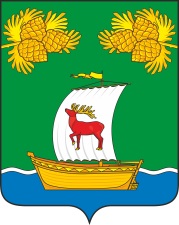 РОССИЙСКАЯ ФЕДЕРАЦИЯИРКУТСКАЯ ОБЛАСТЬДУМАЖИГАЛОВСКОГО МУНИЦИПАЛЬНОГО ОБРАЗОВАНИЯ ШЕСТОГО СОЗЫВАРЕШЕНИЕРОССИЙСКАЯ ФЕДЕРАЦИЯИРКУТСКАЯ ОБЛАСТЬДУМАЖИГАЛОВСКОГО МУНИЦИПАЛЬНОГО ОБРАЗОВАНИЯ ШЕСТОГО СОЗЫВАРЕШЕНИЕ«24» октября 2022г. № 06-22                    рп. ЖигаловоО внесении дополнений в Положениео муниципальном земельном контролена территории Жигаловскогомуниципального образованияО внесении дополнений в Положениео муниципальном земельном контролена территории Жигаловскогомуниципального образованияКлючевые показателиЦелевые значения (%)Процент устраненных нарушений из числавыявленных нарушений земельного законодательства0Процент отмененных результатов контрольныхмероприятий01.Индикативные показатели, характеризующие параметрыпроведенных мероприятийИндикативные показатели, характеризующие параметрыпроведенных мероприятийИндикативные показатели, характеризующие параметрыпроведенных мероприятийИндикативные показатели, характеризующие параметрыпроведенных мероприятий№п/пНаименованиепоказателейПорядокрасчетаОбозначенияЦелевыезначения1.1.Выполняемость контрольных мероприятийКпм/Рпмx 100%Кпм - количество проведенных контрольных мероприятий (ед.) Рпм - количество распоряжений на проведение контрольныхмероприятий (ед.)%1.2.Доля контрольных мероприятий, результаты которых признанынедействительнымиКмн/Кпмx 100%Кмн - количество контрольных мероприятий, признанных недействительными (ед.)Кпм - количество проведенных контрольных мероприятий (ед.)%1.3.Доля проверок, по результатам которых материалы направлены в уполномоченные для принятиярешений органыКнм/Квн х 100%Кнм - количество направленных материалов (ед.)Квн - количество выявленных нарушений (ед.)%1.4Количество выданных предписаний об устранении нарушений обязательныхтребованийшт.